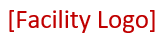 Sample Annual Antimicrobial Stewardship Program ReportHighlights of Antimicrobial Stewardship Program (ASP) Initiatives in 20xxImplemented use of SBAR tool for suspected UTI (completed)Revised contract with laboratory to include production of facility-specific antibiogram (completed)Revised contract with consultant pharmacy to review all antimicrobial use (completed)Provided mandatory antimicrobial stewardship education to all facility staff (completed)Successfully surveyed by CMS on IPCP and ASP without receiving an F-tag (completed)Implementing use of SBAR tool for suspected respiratory tract infections (ongoing)Collaborating with Nebraska ASAP to further augment ASP (ongoing)Antimicrobial Stewardship Program-Related Outcomes in 20xxProcess Measures: Compliance to Antimicrobial Prescribing DocumentationsTotal Number of Antimicrobial Prescribed: 250Missing ≥1 required elements: 50 (20%)Dose: 5 (2%)Duration: 20 (8%)Indication: 40 (16%)Antimicrobial Use MeasuresAntimicrobial starts/1000 resident-day is 5% lower compared to 20wwAntimicrobial days of therapy/1000 resident-day is by 7% lower compared to 20wwAntimicrobial appropriateness decreased by 10% compared to 20wwOutcome MeasuresClostridium difficile infection rate8.5 cases/10,000 resident-days (same as 20ww)Antimicrobial-associated adverse drug reactions2% of residents who received antimicrobials developed an adverse eventsThe most severe adverse reaction resulted in hypoglycemia after administration of levofloxacin, 
requiring hospital admissionAntimicrobial resistanceE coli was the most commonly isolated pathogen with the following antimicrobial susceptibilitiesCiprofloxacin: 50% (10% lower compared to 20ww)Nitrofurantoin: 89% (same as 20ww)Cephalexin: 85% (same as 20ww)Proposed ASP Activities for 20yyContinue implementation of SBAR for suspected respiratory tract infectionsContinue collaboration with Nebraska ASAP with live and direct videoconferencing during ASP meetingsReduce antimicrobial prescriptions with missing required documentation to 10% or lower Decrease levofloxacin use by 10% (either starts or days of therapy/1000 resident-days)Antibiotic Starts / 1000 Resident-DayAntibiotic Starts / 1000 Resident-DayDays of Therapy / 1000 Resident-DayDays of Therapy / 1000 Resident-Day20xx20ww20xx20wwAll antimicrobials14.1714.88121.68130.20Most frequently prescribed antimicrobialsMost frequently prescribed antimicrobialsMost frequently prescribed antimicrobialsMost frequently prescribed antimicrobialsMost frequently prescribed antimicrobialsLevofloxacin1.961.9832.5431.00Ciprofloxacin1.591.5712.8812.90Cephalexin1.381.4013.6211.05